Предмет2А2Б2ВРусский языкЗадания  на  Учи.руПовторять словарные словастр.43 выучить правило, стр 44 упр.2математикаЗадания  на  Учи.руУчить и повторять таблицу умножения и делениякарточка " Нахождение периметра"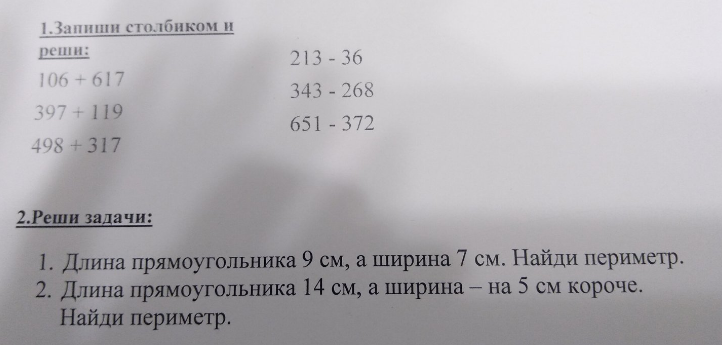 Литературное чтениеСтр. 48 - 50, читать.Стр. 67-69 читатьСтр. 43-47, пересказ любой части ( видео запись)Окружающий мирЗадания  на  Учи.руСтр. 18-19 читатьстр. 41-42 прочитать